四川农业大学博士学位申请表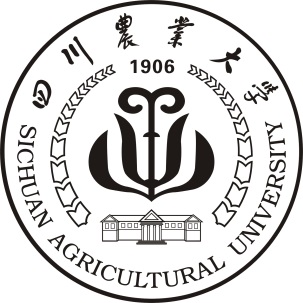 四川农业大学学位评定委员会办公室 制填表说明博士攻读类型包括普通招考、硕博连读和直博；“申请博士学位的学术成果”仅填写用于博士学位申请的学术成果（文章、科研奖项等）；“申请博士学位的学术成果”中，“收录情况/获奖级别”应当填写SCI影响因子（格式为“SCI, IF=”）、CSCD-C、获奖等级（如四川省科技进步一等奖）等；“刊发情况”请直接填写发表日期及卷号，若为接收请填写“已录用”；“对应学位论文章节”请按实际填写相应成果在学位论文的具体出处；所填科研成果请附文章首页或获奖证书复印件；此表将存入档案，请准确填写各项内容。研究生姓名学号指导教师姓名学科专业名称研究方向申请学位类别基本情况基本情况基本情况基本情况基本情况基本情况基本情况基本情况基本情况基本情况基本情况基本情况基本情况基本情况基本情况基本情况基本情况基本情况基本情况基本情况基本情况基本情况基本情况基本情况基本情况基本情况基本情况基本情况基本情况姓111名性别性别性别性别民族民族民族近期照片 近期照片 近期照片 出生日期政治面貌政治面貌政治面貌政治面貌政治面貌政治面貌政治面貌政治面貌政治面貌近期照片 近期照片 近期照片 身份证号近期照片 近期照片 近期照片 入学前学历入学前学位入学前学位入学前学位入学前学位入学前学位入学前学位入学前学位入学前学位入学前学位近期照片 近期照片 近期照片 入学前就读学校专业及毕业时间博士专业导师姓名博士学位攻读类型博士学位攻读类型博士学位攻读类型博士学位攻读类型博士学位攻读类型博士学位攻读类型博士学位攻读类型入学时间年月年月年月年月年月年月年月年月年月年月年月年月年月年月毕业时间毕业时间毕业时间毕业时间毕业时间毕业时间毕业时间年月年月年月年月年月年月年月是否通过学位论文答辩是 否是 否是 否是 否是 否是 否毕业证号毕业证号毕业证号毕业证号毕业证号毕业证号毕业证号毕业证号  (应届生不填此项)  (应届生不填此项)  (应届生不填此项)  (应届生不填此项)  (应届生不填此项)  (应届生不填此项)  (应届生不填此项)  (应届生不填此项)  (应届生不填此项)  (应届生不填此项)  (应届生不填此项)  (应届生不填此项)  (应届生不填此项)  (应届生不填此项)学位论文题目申请博士学位的学术成果（文章、获奖情况等）申请博士学位的学术成果（文章、获奖情况等）申请博士学位的学术成果（文章、获奖情况等）申请博士学位的学术成果（文章、获奖情况等）申请博士学位的学术成果（文章、获奖情况等）申请博士学位的学术成果（文章、获奖情况等）申请博士学位的学术成果（文章、获奖情况等）申请博士学位的学术成果（文章、获奖情况等）申请博士学位的学术成果（文章、获奖情况等）申请博士学位的学术成果（文章、获奖情况等）申请博士学位的学术成果（文章、获奖情况等）申请博士学位的学术成果（文章、获奖情况等）申请博士学位的学术成果（文章、获奖情况等）申请博士学位的学术成果（文章、获奖情况等）申请博士学位的学术成果（文章、获奖情况等）申请博士学位的学术成果（文章、获奖情况等）申请博士学位的学术成果（文章、获奖情况等）申请博士学位的学术成果（文章、获奖情况等）申请博士学位的学术成果（文章、获奖情况等）申请博士学位的学术成果（文章、获奖情况等）申请博士学位的学术成果（文章、获奖情况等）申请博士学位的学术成果（文章、获奖情况等）申请博士学位的学术成果（文章、获奖情况等）申请博士学位的学术成果（文章、获奖情况等）申请博士学位的学术成果（文章、获奖情况等）申请博士学位的学术成果（文章、获奖情况等）申请博士学位的学术成果（文章、获奖情况等）申请博士学位的学术成果（文章、获奖情况等）申请博士学位的学术成果（文章、获奖情况等）学术成果（文章、奖项等）名称学术成果（文章、奖项等）名称学术成果（文章、奖项等）名称学术成果（文章、奖项等）名称学术成果（文章、奖项等）名称学术成果（文章、奖项等）名称学术成果（文章、奖项等）名称学术成果（文章、奖项等）名称学术成果（文章、奖项等）名称刊物名称/授奖单位刊物名称/授奖单位刊物名称/授奖单位刊物名称/授奖单位刊物名称/授奖单位刊物名称/授奖单位刊物名称/授奖单位收录情况/
获奖级别收录情况/
获奖级别收录情况/
获奖级别收录情况/
获奖级别收录情况/
获奖级别刊发情况刊发情况刊发情况刊发情况刊发情况刊发情况对应学位论文章节署名排序经核实，该学位申请人基本情况及学术成果信息均属实！导师签名：xxxxxxxxxxx经核实，该学位申请人基本情况及学术成果信息均属实！导师签名：xxxxxxxxxxx经核实，该学位申请人基本情况及学术成果信息均属实！导师签名：xxxxxxxxxxx经核实，该学位申请人基本情况及学术成果信息均属实！导师签名：xxxxxxxxxxx经核实，该学位申请人基本情况及学术成果信息均属实！导师签名：xxxxxxxxxxx经核实，该学位申请人基本情况及学术成果信息均属实！导师签名：xxxxxxxxxxx经核实，该学位申请人基本情况及学术成果信息均属实！导师签名：xxxxxxxxxxx经核实，该学位申请人基本情况及学术成果信息均属实！导师签名：xxxxxxxxxxx经核实，该学位申请人基本情况及学术成果信息均属实！导师签名：xxxxxxxxxxx经核实，该学位申请人基本情况及学术成果信息均属实！导师签名：xxxxxxxxxxx经核实，该学位申请人基本情况及学术成果信息均属实！导师签名：xxxxxxxxxxx经核实，该学位申请人基本情况及学术成果信息均属实！导师签名：xxxxxxxxxxx经核实，该学位申请人基本情况及学术成果信息均属实！导师签名：xxxxxxxxxxx经核实，该学位申请人基本情况及学术成果信息均属实！导师签名：xxxxxxxxxxx经核实，该学位申请人基本情况及学术成果信息均属实！导师签名：xxxxxxxxxxx经核实，该学位申请人基本情况及学术成果信息均属实！导师签名：xxxxxxxxxxx经核实，该学位申请人基本情况及学术成果信息均属实！导师签名：xxxxxxxxxxx经核实，该学位申请人基本情况及学术成果信息均属实！导师签名：xxxxxxxxxxx经核实，该学位申请人基本情况及学术成果信息均属实！导师签名：xxxxxxxxxxx经核实，该学位申请人基本情况及学术成果信息均属实！导师签名：xxxxxxxxxxx经核实，该学位申请人基本情况及学术成果信息均属实！导师签名：xxxxxxxxxxx经核实，该学位申请人基本情况及学术成果信息均属实！导师签名：xxxxxxxxxxx经核实，该学位申请人基本情况及学术成果信息均属实！导师签名：xxxxxxxxxxx经核实，该学位申请人基本情况及学术成果信息均属实！导师签名：xxxxxxxxxxx经核实，该学位申请人基本情况及学术成果信息均属实！导师签名：xxxxxxxxxxx经核实，该学位申请人基本情况及学术成果信息均属实！导师签名：xxxxxxxxxxx经核实，该学位申请人基本情况及学术成果信息均属实！导师签名：xxxxxxxxxxx经核实，该学位申请人基本情况及学术成果信息均属实！导师签名：xxxxxxxxxxx经核实，该学位申请人基本情况及学术成果信息均属实！导师签名：xxxxxxxxxxx学  位  申  请学位申请学  位  申  请学位申请学  位  申  请学位申请学  位  申  请学位申请学  位  申  请学位申请学  位  申  请学位申请学  位  申  请学位申请学  位  申  请学位申请学  位  申  请学位申请学  位  申  请学位申请学  位  申  请学位申请学  位  申  请学位申请学  位  申  请学位申请学  位  申  请学位申请学  位  申  请学位申请学  位  申  请学位申请学  位  申  请学位申请学  位  申  请学位申请学  位  申  请学位申请学  位  申  请学位申请学  位  申  请学位申请学  位  申  请学位申请学  位  申  请学位申请学  位  申  请学位申请学  位  申  请学位申请学  位  申  请学位申请学  位  申  请学位申请学  位  申  请学位申请学  位  申  请学位申请学  位  申  请学位申请（本人自我总结、评价，包括思想政治表现、课程学习、论文工作情况、业务能力及身体健康状况等，并提出授位申请）四川农业大学学位评定委员会：（本人自我总结、评价，包括思想政治表现、课程学习、论文工作情况、业务能力及身体健康状况等，并提出授位申请）四川农业大学学位评定委员会：（本人自我总结、评价，包括思想政治表现、课程学习、论文工作情况、业务能力及身体健康状况等，并提出授位申请）四川农业大学学位评定委员会：（本人自我总结、评价，包括思想政治表现、课程学习、论文工作情况、业务能力及身体健康状况等，并提出授位申请）四川农业大学学位评定委员会：（本人自我总结、评价，包括思想政治表现、课程学习、论文工作情况、业务能力及身体健康状况等，并提出授位申请）四川农业大学学位评定委员会：（本人自我总结、评价，包括思想政治表现、课程学习、论文工作情况、业务能力及身体健康状况等，并提出授位申请）四川农业大学学位评定委员会：（本人自我总结、评价，包括思想政治表现、课程学习、论文工作情况、业务能力及身体健康状况等，并提出授位申请）四川农业大学学位评定委员会：（本人自我总结、评价，包括思想政治表现、课程学习、论文工作情况、业务能力及身体健康状况等，并提出授位申请）四川农业大学学位评定委员会：（本人自我总结、评价，包括思想政治表现、课程学习、论文工作情况、业务能力及身体健康状况等，并提出授位申请）四川农业大学学位评定委员会：（本人自我总结、评价，包括思想政治表现、课程学习、论文工作情况、业务能力及身体健康状况等，并提出授位申请）四川农业大学学位评定委员会：（本人自我总结、评价，包括思想政治表现、课程学习、论文工作情况、业务能力及身体健康状况等，并提出授位申请）四川农业大学学位评定委员会：（本人自我总结、评价，包括思想政治表现、课程学习、论文工作情况、业务能力及身体健康状况等，并提出授位申请）四川农业大学学位评定委员会：（本人自我总结、评价，包括思想政治表现、课程学习、论文工作情况、业务能力及身体健康状况等，并提出授位申请）四川农业大学学位评定委员会：（本人自我总结、评价，包括思想政治表现、课程学习、论文工作情况、业务能力及身体健康状况等，并提出授位申请）四川农业大学学位评定委员会：（本人自我总结、评价，包括思想政治表现、课程学习、论文工作情况、业务能力及身体健康状况等，并提出授位申请）四川农业大学学位评定委员会：（本人自我总结、评价，包括思想政治表现、课程学习、论文工作情况、业务能力及身体健康状况等，并提出授位申请）四川农业大学学位评定委员会：（本人自我总结、评价，包括思想政治表现、课程学习、论文工作情况、业务能力及身体健康状况等，并提出授位申请）四川农业大学学位评定委员会：（本人自我总结、评价，包括思想政治表现、课程学习、论文工作情况、业务能力及身体健康状况等，并提出授位申请）四川农业大学学位评定委员会：（本人自我总结、评价，包括思想政治表现、课程学习、论文工作情况、业务能力及身体健康状况等，并提出授位申请）四川农业大学学位评定委员会：（本人自我总结、评价，包括思想政治表现、课程学习、论文工作情况、业务能力及身体健康状况等，并提出授位申请）四川农业大学学位评定委员会：（本人自我总结、评价，包括思想政治表现、课程学习、论文工作情况、业务能力及身体健康状况等，并提出授位申请）四川农业大学学位评定委员会：（本人自我总结、评价，包括思想政治表现、课程学习、论文工作情况、业务能力及身体健康状况等，并提出授位申请）四川农业大学学位评定委员会：（本人自我总结、评价，包括思想政治表现、课程学习、论文工作情况、业务能力及身体健康状况等，并提出授位申请）四川农业大学学位评定委员会：（本人自我总结、评价，包括思想政治表现、课程学习、论文工作情况、业务能力及身体健康状况等，并提出授位申请）四川农业大学学位评定委员会：（本人自我总结、评价，包括思想政治表现、课程学习、论文工作情况、业务能力及身体健康状况等，并提出授位申请）四川农业大学学位评定委员会：（本人自我总结、评价，包括思想政治表现、课程学习、论文工作情况、业务能力及身体健康状况等，并提出授位申请）四川农业大学学位评定委员会：（本人自我总结、评价，包括思想政治表现、课程学习、论文工作情况、业务能力及身体健康状况等，并提出授位申请）四川农业大学学位评定委员会：（本人自我总结、评价，包括思想政治表现、课程学习、论文工作情况、业务能力及身体健康状况等，并提出授位申请）四川农业大学学位评定委员会：（本人自我总结、评价，包括思想政治表现、课程学习、论文工作情况、业务能力及身体健康状况等，并提出授位申请）四川农业大学学位评定委员会：（本人自我总结、评价，包括思想政治表现、课程学习、论文工作情况、业务能力及身体健康状况等，并提出授位申请）四川农业大学学位评定委员会：申请人：1111111111111年11111月11111日申请人：1111111111111年11111月11111日申请人：1111111111111年11111月11111日申请人：1111111111111年11111月11111日申请人：1111111111111年11111月11111日申请人：1111111111111年11111月11111日申请人：1111111111111年11111月11111日申请人：1111111111111年11111月11111日申请人：1111111111111年11111月11111日申请人：1111111111111年11111月11111日申请人：1111111111111年11111月11111日申请人：1111111111111年11111月11111日申请人：1111111111111年11111月11111日申请人：1111111111111年11111月11111日申请人：1111111111111年11111月11111日申请人：1111111111111年11111月11111日申请人：1111111111111年11111月11111日申请人：1111111111111年11111月11111日申请人：1111111111111年11111月11111日申请人：1111111111111年11111月11111日申请人：1111111111111年11111月11111日申请人：1111111111111年11111月11111日申请人：1111111111111年11111月11111日申请人：1111111111111年11111月11111日申请人：1111111111111年11111月11111日申请人：1111111111111年11111月11111日申请人：1111111111111年11111月11111日申请人：1111111111111年11111月11111日申请人：1111111111111年11111月11111日申请人：1111111111111年11111月11111日导师（指导小组）推荐意见：（请导师（指导小组）从课程学习、学位论文、业务能力等方面对学位申请人做出综合评价）导师签名：_____________年11111月11111日院学位评定分委员会对学位申请的审查意见（包括投票表决结果）：学位评定分委员会全体成员1111人，出席会议1111人，其中投赞成票1111人，反对票1111人，弃权票1111人。    经学位评定分委员会讨论，建议授予11111111同学11111111111111学博士学位。学位评定分委员会主席：________________ 年11111月11111日